Putování za pěti smysly1.2.- 5.2. 2021								Bc. Petra Moravcová 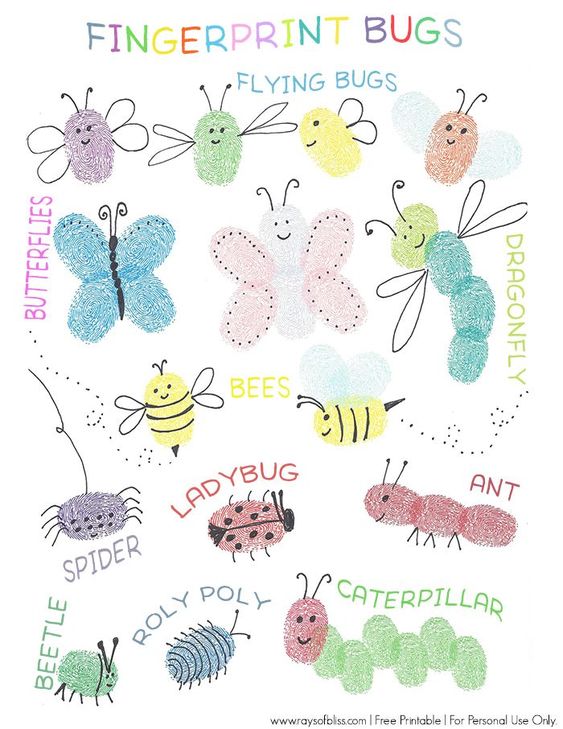 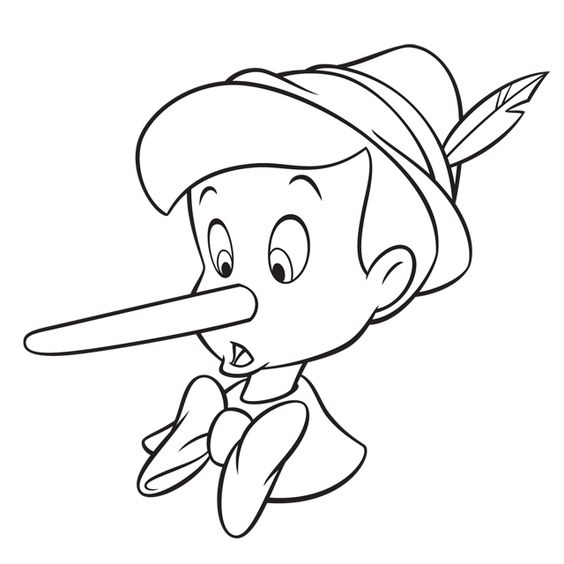 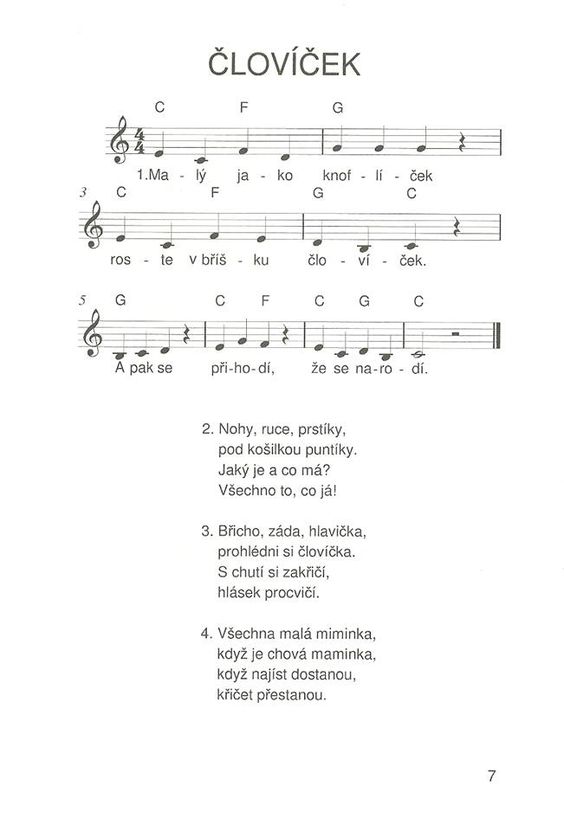 PONDĚLÍ1.2RH-Námětové hr: Na kuchtíky (použití maket), u stolečků stavění puzzlí, manipulace s vkládačkami, v herně chůze na chůdách-pod dorozem, hry s kruhy na cvičení. KK-Opakování minulého týdne, povídání si o smyslech – co to znamená, na co je vlastně máme, k čemu je požíváme a podobně. Všechny si vyjmenujeme a každý den se budeme věnovat jednomu. Dnes to bude zrak. Povídání so o očích (kde je máme, kolik jich máme, jak vypadají, jakou mají barvu, jak je můžeme chránit a podobně) PH-„Hra na slepou bábu“ – pomůcka: šátek na zakrytí očí HČ-„Co se změnilo“ – (rozvoj zrakového vnímání a pozornosti) Vybereme jedno dítě a řekneme ostatním dětem, aby si ho pořádně prohlédly. Potom vybrané dítě odejde za roh či za dveře a něco na sobě změní př. brátí si svetr, ostatní pak mají za úkol přijít na změnu.ÚTERÝ2.2RH-Děti si hrají v herně i u stolečku, rozvíjí fantazii i motoriku. Hra s kinetickým pískem, lepivými kuličkami, dřevěným domečkem, plastové míčky-závody ve foukání (logochvilka) KK-Vyplnění přírodního kalendáře (den, počasí, činnosti, které budeme dnes dělat) Vyjmenování pěti smyslů, vytleskání a určení prvních písmen u těchto slov. Zaměření se na smysl – čich. K čemu máme nos? Jak vypadá? K čemu nám slouží? Jak a proč ho chráníme?PH-„Na pejska“HČ-„Poslechnutí pohádky Pinocchio a omalovánka“ – děti si sednou do kruhu na polštářky a udělají si pohodlí. Poslechnou si pohádku a poté vymalují omalovánku. Otázky k pohádceVolná hra dětí v herně i u stolečku STŘEDA3.2RH-Spontánní hry v herně – stavebnice, lego, centra aktivit (kuchyňka, obchůdek, opravář), u stolečku omalovánky, volné kreslení. KK-Zaměření se na smysl – chuť. Prohlédnutí si jazyka v zrcátku, popis jazyku, k čemu nám slouží. Logo chvilka – gymnastika s jazykem (vyplazování jazyka, čertík, olizování rtů, přisávání jazyka k hornímu patru, napodobování klapot koně a podobně. PCH-„Robotická baba“ – baba, při které se hráči mohou pohybovat pouze jako roboti – napnuté ruce, nohy. HČ-„Co mi chutná“ – vystřihování potravin z letáků a nalepování na papírový talíř. Ochutnávka nápojů – připravíme několik nápojů z vody ochucených  cukrem, solí, octem a podobně – děti pomocí lžičky ochutnávají, hodnotí a pojmenovávají (POZOR NA ALERGIE!)ČTVRTEK4.2RH-Konstruktivní hry v herně, hry ve skupině i individuálně. Střihání papíru – důsledně hlídat správnou techniku. Volné kreslení a vyjádření fantazie pomocí temperových barev. KK-Opakování dní v týdnu, opakování čísel (před, za, mezi), zaměření se na smysl – sluch. Určení polohy uší na těle, k čemu nám slouží, jak se o ně staráme a chráníme. Hra: Hádej, co uslyšíš (děti sedí v kruhu a paní učitelka vydává zvuky za stěnou z kartonu – aby to děti neviděly) – šustění pytlíkem, cinkání na skleníčku, tleskání a podobně – děti hádají. PH-„Taneční aktivity“ – vyjádření hudby (rytmu) pohybem HČ-„Poznávání zvuků“ – na klavír zahraje paní učitelka známe melodie, děti je mají za úkol poznat.Hra na tichou poštu PÁTEK5.2RH-Děti si hrají s panenkami a kočárky, hrají si na rodinu, prohlížejí knihy, modelují z modelíny. KK-Shrnutí celého týdne, opakování všech smyslů a určení k čemu je máme, co o nich víme. Poslední smysl, který nám chybí probrat je hmat. Povídání si o rukách – kolik jich máme, co díky nim dokážeme, jak se o ně staráme. PH-„Na přání dětí“HČ-„Poznávání předmětů pomocí hmatu“ – každý dostane nějaký předmět a má za úkol ho poznat pouze pomocí hmatu.Otisk prstů – pojmenování jednotlivých prstů, dokreslení otisku – včeličky.